INDICAÇÃO Nº		Assunto: Solicita ao Senhor Prefeito Municipal determinar manutenção de árvore no bairro Jardim Elisa Tescarollo, em local conforme especifica.Senhor Presidente: CONSIDERANDO que na Travessa Armando Rossi, bairro Jardim Elisa Tescarollo, uma árvore localizada à altura do número 60, vem necessitando de manutenção;CONSIDERANDO que a poda trará maior segurança a quem lá vive ou passa pela via, uma vez que os galhos já alcançam a fiação elétrica;	INDICO ao Senhor Prefeito Municipal, nos termos do Regimento Interno desta Casa de Leis, que solicite ao departamento responsável providenciar a manutenção da árvore localizada no endereço acima indicado.
SALA DAS SESSÕES, 22 de Setembro de 2020.THOMÁS ANTONIO CAPELETTO DE OLIVEIRA      Vereador - PSDB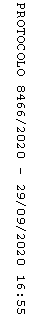 